Activité ①Parcours des aveugles Par 2, guider un camarade aveugle dans le parcoursGuider un camarade avec les yeux bandés en lui donnant la mainGuider un camarade avec une corde à sauter comme un chevalGuider en le tenant avec un bâtonTrouver une manière de complexifier la collaboration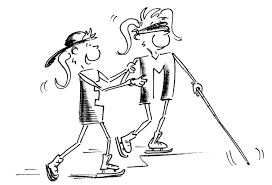 Activité ②ParachuteJouer ensemble avec le parachute
(activité animée par Alain)Au signal, gonfler et dégonfler le parachuteLes mêmes mouvements avec le parachutes tous ensembles, le tipiFaire naviguer un objet sur la toileTrouver une manière de complexifier la collaboration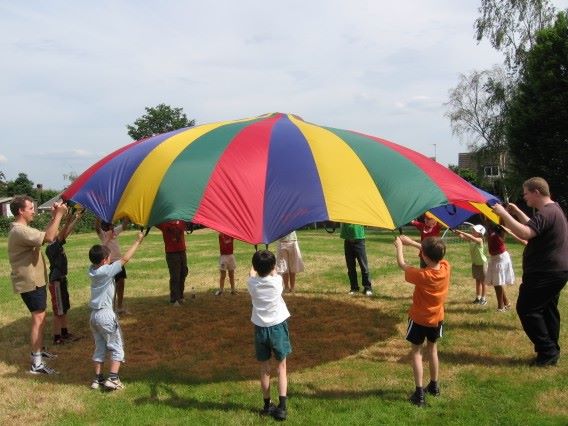 Activité ③Rouler-Lancer et courirRouler - lancer le ballon à l’équipe d’en face et 
prendre place dans la colonne d’en faceRouler le ballon rose bien droit sans qu’il ne s’échappe Lancer le ballon rose, sans qu’il ne tombe Lancer le ballon de volley, sans qu’il ne tombe Trouver une manière de complexifier la collaboration 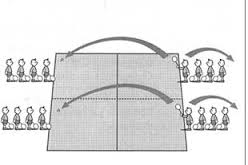 Activité ④Traversée sur des morceaux de boisTraverser la rivière sur des blocs de boisPar trois se donner la main pour traverser sur une série de blocUn élève debout sur 2 blocs, les 2 autres élèves déplacés chacun un bloc par un élève pour traverser l’espaceIdem les blocs sont tirés avec des cordes à sauterTrouver une manière de complexifier la collaboration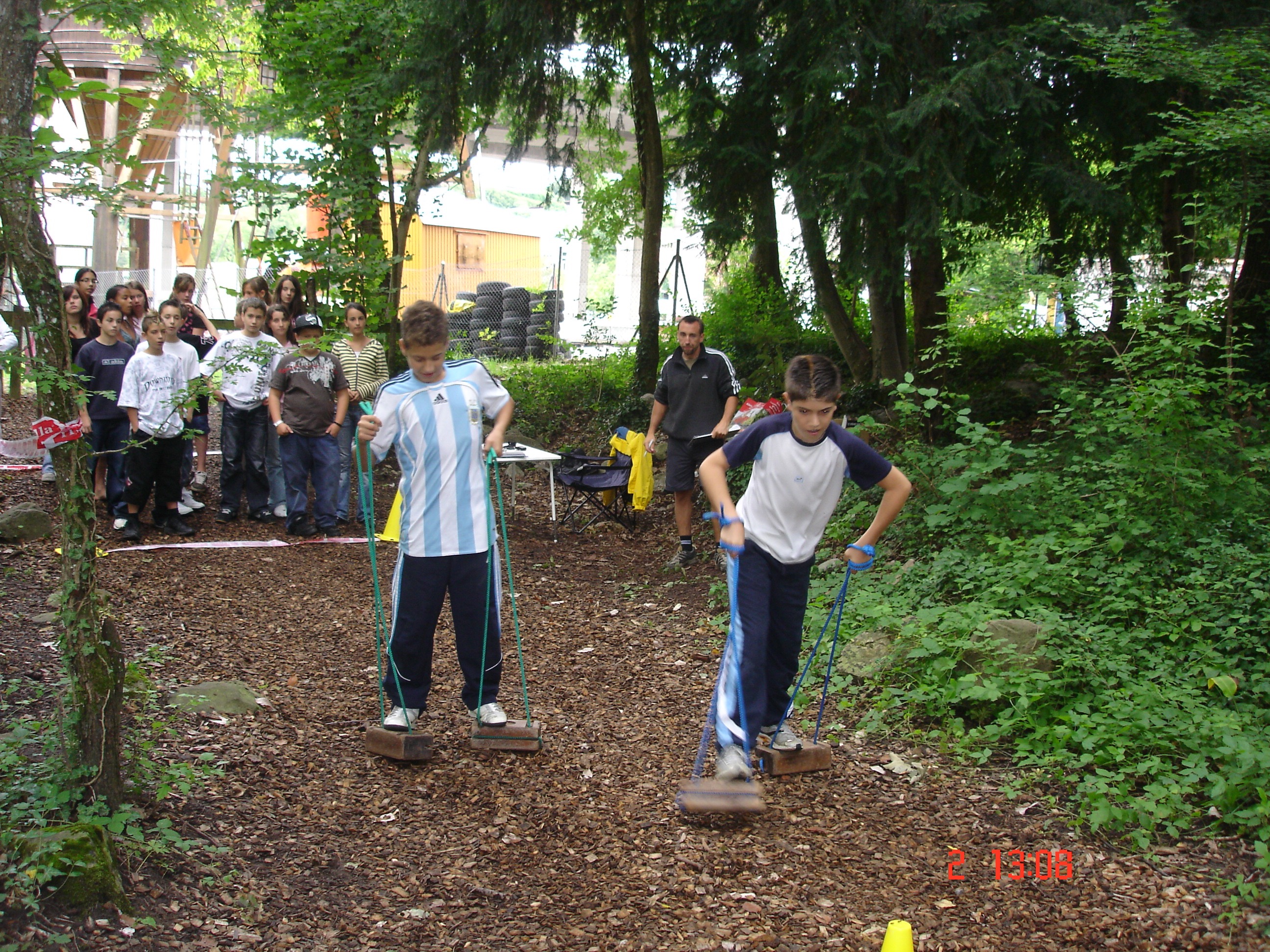 Activité ⑤Parcours des jumeauxEffectuer le parcours par 2 avec chacun un pied attachéPar 2, mettre chacun un pied dans un anneau et effectuer le parcoursIdem un élève en avant l’autre en arrièreChanger de partenaireTrouver une manière de complexifier la collaboration 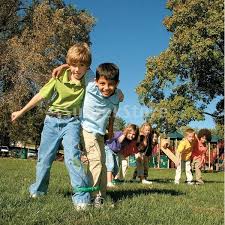 Activité ⑥Transport par 2Transporter le gros ballon vers l’équipe d’en face, sans le laisser tomber au sol(activité animée par Marco Moreira)Par 2 transporter un ballon rose sans les mainsIdem un ballon de basketIdem un swissballTrouver une manière de complexifier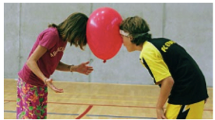 